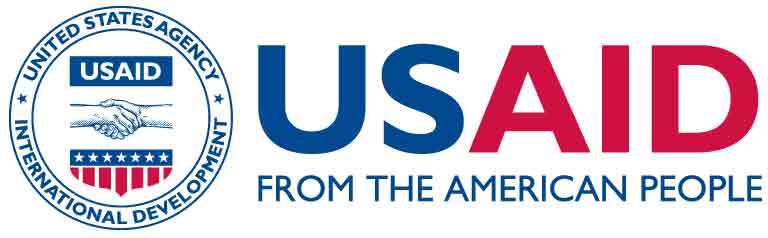 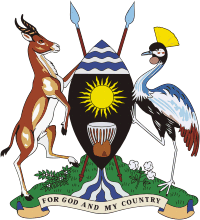 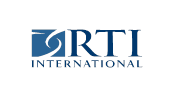 USAID/UGANDA LITERACY ACHIEVEMENT AND RETENTION ACTIVITY	RUNYAKORE-RUKIGA P3Early Grade Reading Learner CheckNAME OF SCHOOL: __________________________________________ Date: ____________________EMIS #: _____________________ CC: ______________________________________________DISTRICT: _________________________________________   CLUSTER: ______________Name/Title of Support Supervisor: ________________________________________________________________  Nameof ClassTeacher: __________________________________________________THE PURPOSE OF THIS ACTIVITY IS TO BETTER UNDERSTAND THE READING ABILITY OF INDIVIDUAL LEARNERSGo over the learner check together with the P3 EGR teacher.Enter a classroom and randomly pick 2 boys and 2 girls.With the teacher, administer this test to each learner, ONE AT A TIME.If a learner is unable to do what is being asked, move on to the next question.Thank all learners and ask them to return to class.Discuss results with the teacher in relation to the recorded class CAM form.Kindly tally results and return to LARA staff during the SS debrief meeting.Place a tick () on the correctly read item.Cross out (×) the wrong response.In case the learner does not respond, do not put any mark on the item.TOTAL:  ______/21Learner No. ___Learner Sex:   M   FLearner Sex:   M   FLearner Sex:   M   FLearner Class:   P3Show the learner the sheet of words in the pupil stimuli. Say:Show the learner the sheet of words in the pupil stimuli. Say:Show the learner the sheet of words in the pupil stimuli. Say:Show the learner the sheet of words in the pupil stimuli. Say:Show the learner the sheet of words in the pupil stimuli. Say:Sounds _____/5Sounds _____/5Comments on wrong answers (ie.g.. learner cannot sound out letters, cannot identify a word that sound___, no response)Comments on wrong answers (ie.g.. learner cannot sound out letters, cannot identify a word that sound___, no response)Show the learner the sheet of sentences in the pupil stimuli.  Say:Korese enginga eziri omu rukanga okore ebigambo. Wayetekateka? Tandika  Show the learner the sheet of sentences in the pupil stimuli.  Say:Korese enginga eziri omu rukanga okore ebigambo. Wayetekateka? Tandika  Show the learner the sheet of sentences in the pupil stimuli.  Say:Korese enginga eziri omu rukanga okore ebigambo. Wayetekateka? Tandika  Show the learner the sheet of sentences in the pupil stimuli.  Say:Korese enginga eziri omu rukanga okore ebigambo. Wayetekateka? Tandika  Show the learner the sheet of sentences in the pupil stimuli.  Say:Korese enginga eziri omu rukanga okore ebigambo. Wayetekateka? Tandika  Syllables/ Words_______/8Syllables/ Words_______/81_________, 2_________, 3_________, 4_________, 5_________, 6_________, 7_________, 8_________1_________, 2_________, 3_________, 4_________, 5_________, 6_________, 7_________, 8_________1_________, 2_________, 3_________, 4_________, 5_________, 6_________, 7_________, 8_________Comments on wrong answers (ie.g.. learner cannot blend syllables to form meaningful words, no response)Comments on wrong answers (ie.g.. learner cannot blend syllables to form meaningful words, no response)Show the learner the sheet of sentences in the pupil stimuli.  Say:Show the learner the sheet of sentences in the pupil stimuli.  Say:Show the learner the sheet of sentences in the pupil stimuli.  Say:Show the learner the sheet of sentences in the pupil stimuli.  Say:Show the learner the sheet of sentences in the pupil stimuli.  Say:Sentences________/5Sentences________/5Sentences________/5Abeegi baine ebitabo.Ba maama bareeba enjoka.Pikipiki yaayambuka entindo.Muhangi akahwera omwana.Kiconco akaruka ekiibo.Abeegi baine ebitabo.Ba maama bareeba enjoka.Pikipiki yaayambuka entindo.Muhangi akahwera omwana.Kiconco akaruka ekiibo.Comments on wrong answers (e.g. learner cannot read complete sentences, no response)Comments on wrong answers (e.g. learner cannot read complete sentences, no response)Comments on wrong answers (e.g. learner cannot read complete sentences, no response)Show the learner the sheet of sentences in the pupil stimuli.  Say:Show the learner the sheet of sentences in the pupil stimuli.  Say:Show the learner the sheet of sentences in the pupil stimuli.  Say:Show the learner the sheet of sentences in the pupil stimuli.  Say:Show the learner the sheet of sentences in the pupil stimuli.  Say:Story text________/3Musiime na Katusiime nibaza kwega. Nibeegyera hare.  Nibatiina abantu babi omumuhanda.  Ishebo nabatwara aha gaari.  Egaari ya ishebo eine omugasho.Musiime na Katusiime nibaza kwega. Nibeegyera hare.  Nibatiina abantu babi omumuhanda.  Ishebo nabatwara aha gaari.  Egaari ya ishebo eine omugasho.Musiime na Katusiime nibaza kwega. Nibeegyera hare.  Nibatiina abantu babi omumuhanda.  Ishebo nabatwara aha gaari.  Egaari ya ishebo eine omugasho.Musiime na Katusiime nibaza kwega. Nibeegyera hare.  Nibatiina abantu babi omumuhanda.  Ishebo nabatwara aha gaari.  Egaari ya ishebo eine omugasho.Questions to askMusiime na Katusiime nibaza kukoraki?Ishebo nabatwara ahariki?Nitubaasa kwerinda tuta twaba nituza aha eishomero?Musiime na Katusiime nibaza kukoraki?Ishebo nabatwara ahariki?Nitubaasa kwerinda tuta twaba nituza aha eishomero?Musiime na Katusiime nibaza kukoraki?Ishebo nabatwara ahariki?Nitubaasa kwerinda tuta twaba nituza aha eishomero?Musiime na Katusiime nibaza kukoraki?Ishebo nabatwara ahariki?Nitubaasa kwerinda tuta twaba nituza aha eishomero?Comments on wrong answers (e.g. learner read few words, did not answer the comprehension questions correctly, no response)